Stroje a zariadenia v domácnostiPrácu v domácnosti uľahčujú a život nám spríjemňujú rôzne technické zariadenia.Technické zariadenia v domácnosti rozdeľujeme na mechanické (mlynček na mak, strúhadlo, otvárač na konzervy,...) a elektrické.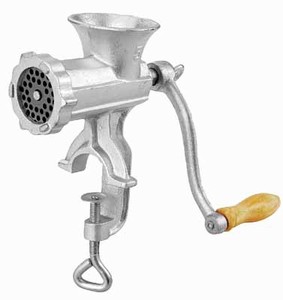 Mechanické stroje a zariadeniavyužívajú a spotrebúvajú mechanickú energiu , ktorá sa mení z jednej formy na druhú, pričom sa vykonáva mechanická práca. Pohybová energia  sa mení na energiu polohovú  a opačne. Otáčavý pohyb sa mení na posuvný. Benzínové stroje a mechanizmy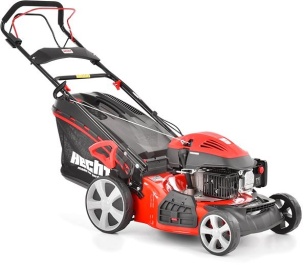 pracujú na princípe premeny jedného druhu energie na iný druh energie.Spaľovaním paliva dochádza k premene chemickej energie na mechanickú prácu Plynové zariadenia a spotrebiče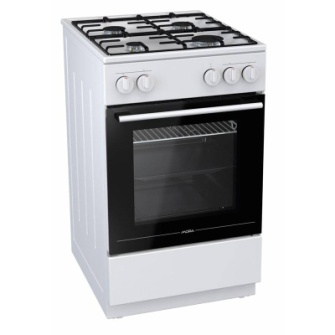 pracujú na princípe premeny jedného druhu energie na iný druh energieSpaľovaním plynného paliva dochádza k premene chemickej energie na energiu tepelnú Elektrické pracujú na princípe premeny jedného druhu energie na iný druh energie.Elektrická energia sa premieňa na tepelnú, akustickú, mechanickú, svetelnú Elektrické technické zariadenia delíme na zariadenia s motorom (vysávač, práčka, vŕtačka,...) a bez motora (žehlička, lampa, televízor,...). Elektrické spotrebiče v domácnosti delíme na svetelné, tepelné, chladiace, mechanické a elektronické. 